ДЕПАРТАМЕНТ ОБРАЗОВАНИЯ ГОРОДА МОСКВЫГОСУДАРСТВЕННОЕ БЮДЖЕТНОЕ ОБЩЕОБРАЗОВАТЕЛЬНОЕУЧРЕЖДЕНИЕ ГОРОДА МОСКВЫ «Школа № 1861 «Загорье»»(ГБОУ Школа № 1861 «Загорье»).Конспект познавательно- исследовательской деятельности в подготовительной группе «Где прячется крахмал?»Составитель: 
воспитатели: Куземкина Н.А.Москва – 2017Задачи:Способствовать расширению знаний детей о происхождении картофеля и его использовании в жизни человека;Способствовать расширению знаний детей в каких продуктах содержится крахмал;Развивать мыслительную активность с помощью проблемных вопросов;Развивать умение принимать самостоятельные решения;Учить рассуждать и сравнивать;Развивать умение формулировать задачи, анализировать, делать выводы, фиксировать результаты;Создавать условия для выявления и проверки способов получения крахмала;  Способствовать воспитанию самостоятельности, развитию коммуникативных навыков. Оборудование и материалы: чистые салфетки, емкости с водой, чашки с тертым картофелем, ложки по числу детей, колбочки, заранее принесенные продукты (пробники) Словарная работа: клубень, крахмал.  Ход занятия       Воспитатель показывает детям коробку. Внутри которой лежит картинка с изображение куста картофеля и клубень картофеля.  Воспитатель: Ребята, посмотрите к нам в детский сад пришла посылка. Хотите узнать, что в ней? Посылку можно будет открыть только тогда, когда вы разгадаете загадку: под землей птица гнездо свила, яиц нанесла.    Независимо от ответа предложить детям сложить картинку-отгадку. Игра «Собери картинку» (Каждому ребенку дается конверт с разрезными деталями картинки. )Воспитатель: Ребята вам нужно будет из частей сложить картинку. Что у Вас получилось?Дети: КартошкаВоспитатель: Правильно ребята, это клубень картофеля (воспитатель достает из посылки отгадку)-А кто из вас знает зачем нужен картофель людям?-Какие блюда готовят из картофеля?-Можно ли использовать картофель как лекарство?-Как появился картофель в России?  (Воспитатель выслушивает ответы детей, дополняя и комментируя, если потребуется. Затем приглашает детей к доске. Рассмотреть вместе с ним карту мира (глобус), найти страны: Латинскую Америку, Испанию, Голландию, Россию. Рассказать о происхождении картофеля и о том, как он попал в Россию.   Воспитатель. Говорят, много тысяч лет назад картофель появился в Латинской Америке. Древние люди, гонимые голодом, после неудачной охоты на диких зверей искали в земле съедобные корешки, и им посчастливилось найти клубни картофеля. Они научились употреблять его в пищу. Гораздо позже в Южной Америке побывали испанские моряки. Индейцы угостили их картофелем. Он им очень понравился, и они привезли клубни картофеля в Испанию. На родине они рассказали, как его выращивать и употреблять в пищу. Называли этот овощ по-разному – земляные орехи, картофельные яблоки. Потом картофель стали распространять и в других странах. Но люди не знали, как правильно употреблять в пищу, ели его сырым, ели ботву, пробовали цветы и даже семена – небольшие зеленые ягоды. И получали отравления, потому что эти плоды ядовиты. А придворные дамы той эпохи украшали цветами картофеля свои прически.    В Россию картофель завез Петр 1(можно показать портрет). Первое время картофель считался лакомством, и его посыпали сахаром. Постепенно люди научились готовить из него вкусные блюда, и картофель в России стал одним из главных продуктов.    Воспитатель: Ребята, вы видели, как сажают картофель и как он растет? (Выслушать ответы детей и предложить игру.)  Воспитатель: Давайте поиграем в одну игру, а называется она «Что сначала, что потом» (Материалы: карточки (5 штук) с изображением разных стадий роста картофеля.)    Воспитатель: Расположите карточки, соблюдая последовательность роста картофеля.     Физкультминутка            «Урожай»      В огород пойдем,                                         (идут по кругу, взявшись за руки)      Урожай соберем.       Мы морковки натаскаем                           («Таскают»)       И картошки накопаем.                               («Копают»)       Срежем мы кочан капусты,                      («Срезают»)       Круглый, сочный, очень вкусный,            (показывают круг руками – 3 раза)       Щавеля нарвем немножко                         («Рвут»)       И вернемся пот дорожке.                            (Идут по кругу, взявшись за руки)     Воспитатель: Давайте посмотрим сюда, у меня есть 4 вещества белого цвета: сахар, соль, муку, крахмал. Кто нибудь может определить название веществ по внешнему виду; уточнить сходства и различие веществ. (Предполагается, что дети сумеют определить соль, сахар, муку. Если не смогут назвать последнее вещество, его называет воспитатель.)    Вариант 1. Предложить детям взять в каждую руку по щепотке муки и крахмала, сравнить их, растерев между пальцами. Уточнить разницу (крахмал поскрипывает)    Вариант 2. Раздать детям маленькие мешочки с мукой и крахмалом. Предложить помять их, потрогать, почувствовать характерное поскрипывание крахмала.Воспитатель: -Зачем людям нужен крахмал? (Если дети не знают, то рассказать, что крахмал используют для приготовления киселя, добавляют при выпечке тортов и пр., также крахмал добавляют в таблетки; крахмалом можно накрахмалить рубашки, юбки)-Из чего получают крахмал? (Выслушать предположения детей и, если никто не даст правильного ответа, объяснить, что чего получают из картофеля)Сможем ли мы сегодня получить крахмал? (Выслушать предположения детей)Что нужно для этого сделать? (Рассмотреть пути решения, которые предложили дети. Если это возможно, выполнить некоторые действия.)    Воспитатель. Хотите, я вам расскажу, как можно получить крахмал? Вы, когда –ни будь ели дранники? Кто видел, как готовит их мама? Какой предмет кухонной утвари нужно использовать, чтобы измельчить картофель? (Мясорубку, терку, кухонный нож.)    Показать детям терку, рассказать о технике безопасности при работе с ней.   Воспитатель. Ребята, разрешите сегодня мне выполнить эту работу. (Натереть одну картофелину, рассмотреть полученную массу.) -Во что превратился клубень? (В кашицу).  Воспитатель. А как же проверить, что в этой кашице есть крахмал.Давайте часть натертого картофеля положим в марлю и промоем в воде, а потом добавим в этот раствор несколько капель йода, он вступит в реакцию, и вода станет фиолетовой.  Воспитатель. –А сейчас мы с Вами проверим в каких продуктах есть еще крахмал (дети в заготовленные колбочки выкладывают пробники продуктов, которые они заранее принесли из дома, воспитатель дает пипетку с йодом, дети самостоятельно капают несколько капель и смотрят на реакцию, делают выводы)     Воспитатель. Как вы получили крахмал? (Ответы детей). Что доказали? (Доказали, что он есть в картофеле). И его используют в приготовлении выпечки.      Предложить детям зафиксировать результат на листке бумаги (схематично: картофель, терка, марлевый мешочек, полоскание в воде, крахмал.   Воспитатель. Что теперь делать с полученным крахмалом? (Отдать на кухню, из него приготовят вкусный кисель.)   Домашнее задание: научить маму получать крахмал в домашних условиях, найти новые загадки про картофель.   Воспитатель. Ребята, а сейчас я хочу вас чем-то угостить. Посмотрите сюда, как вы думаете, что это? (Правильно кисель, попробуйте его, приятного аппетита).Вам понравилось занятие, а мне понравилось, как вы сегодня работали. Спасибо вам!                                                      ПРИЛОЖЕНИЕ.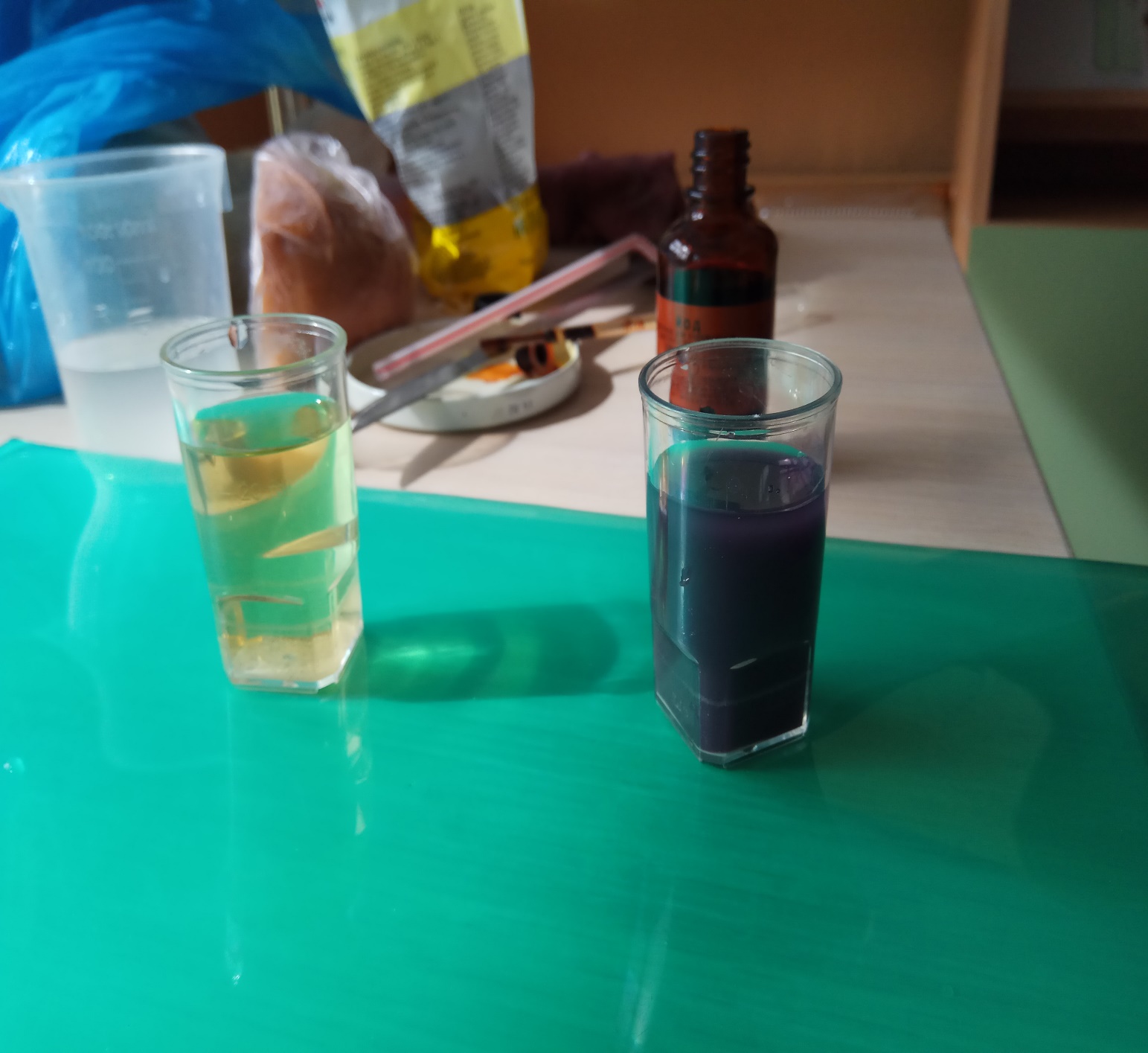 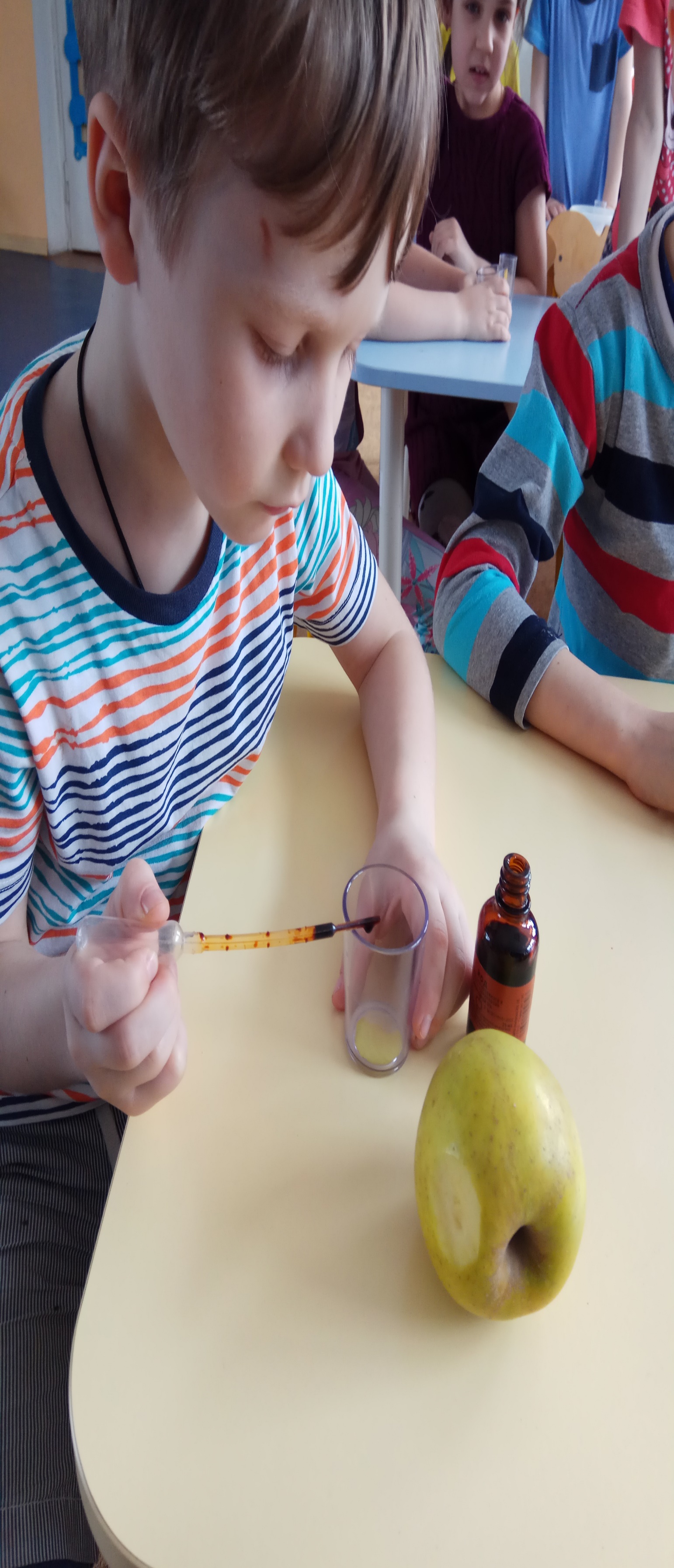 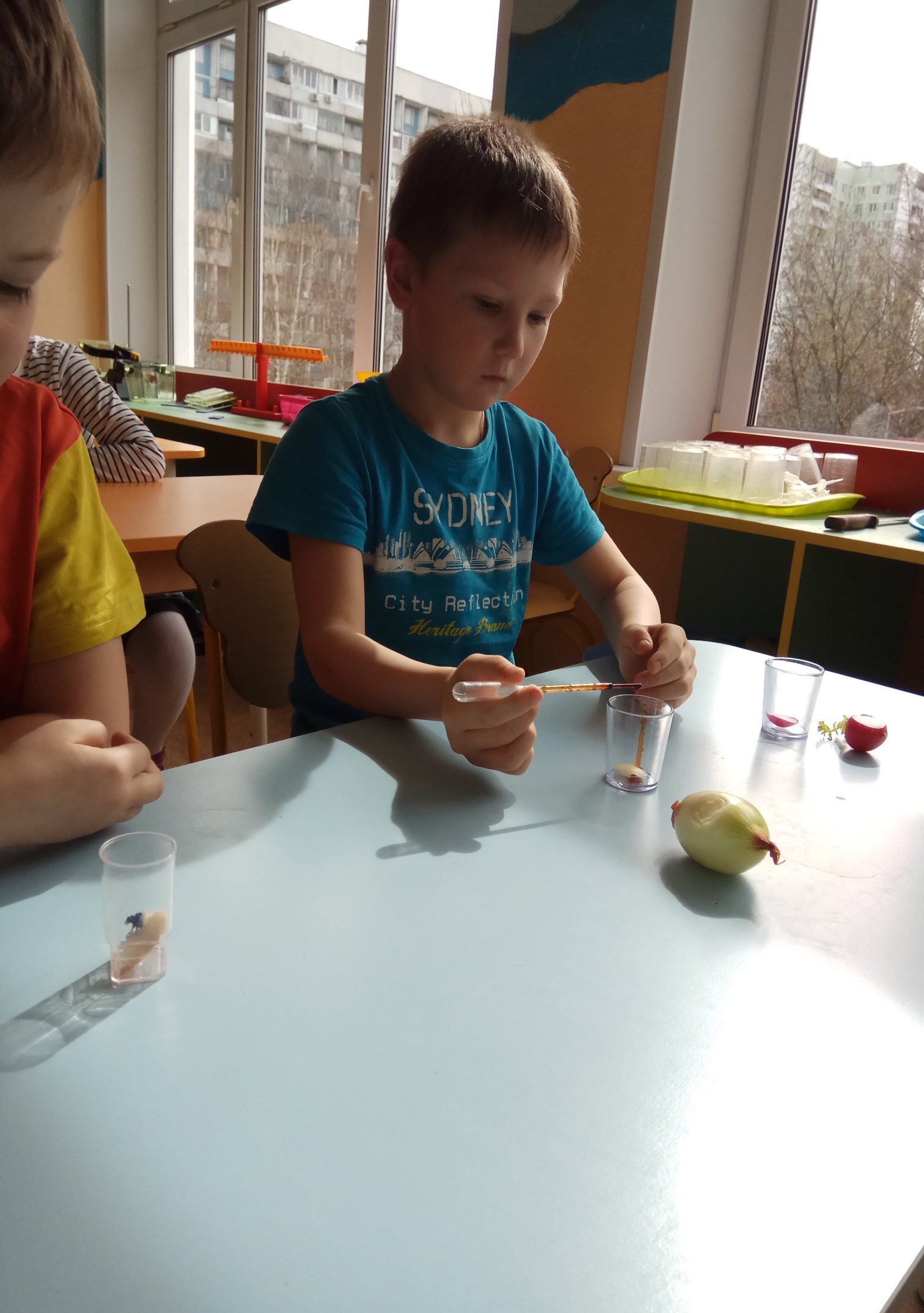 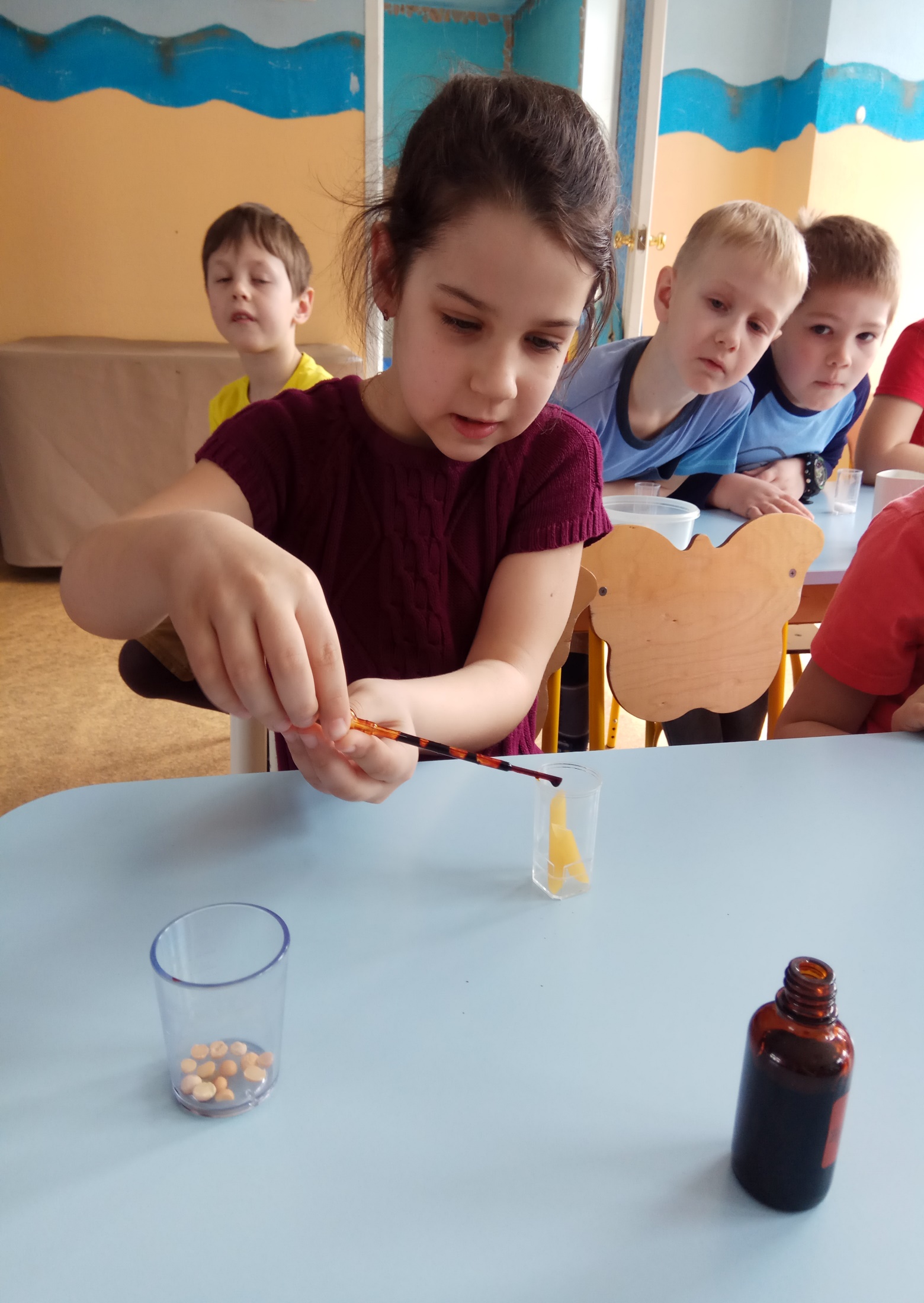 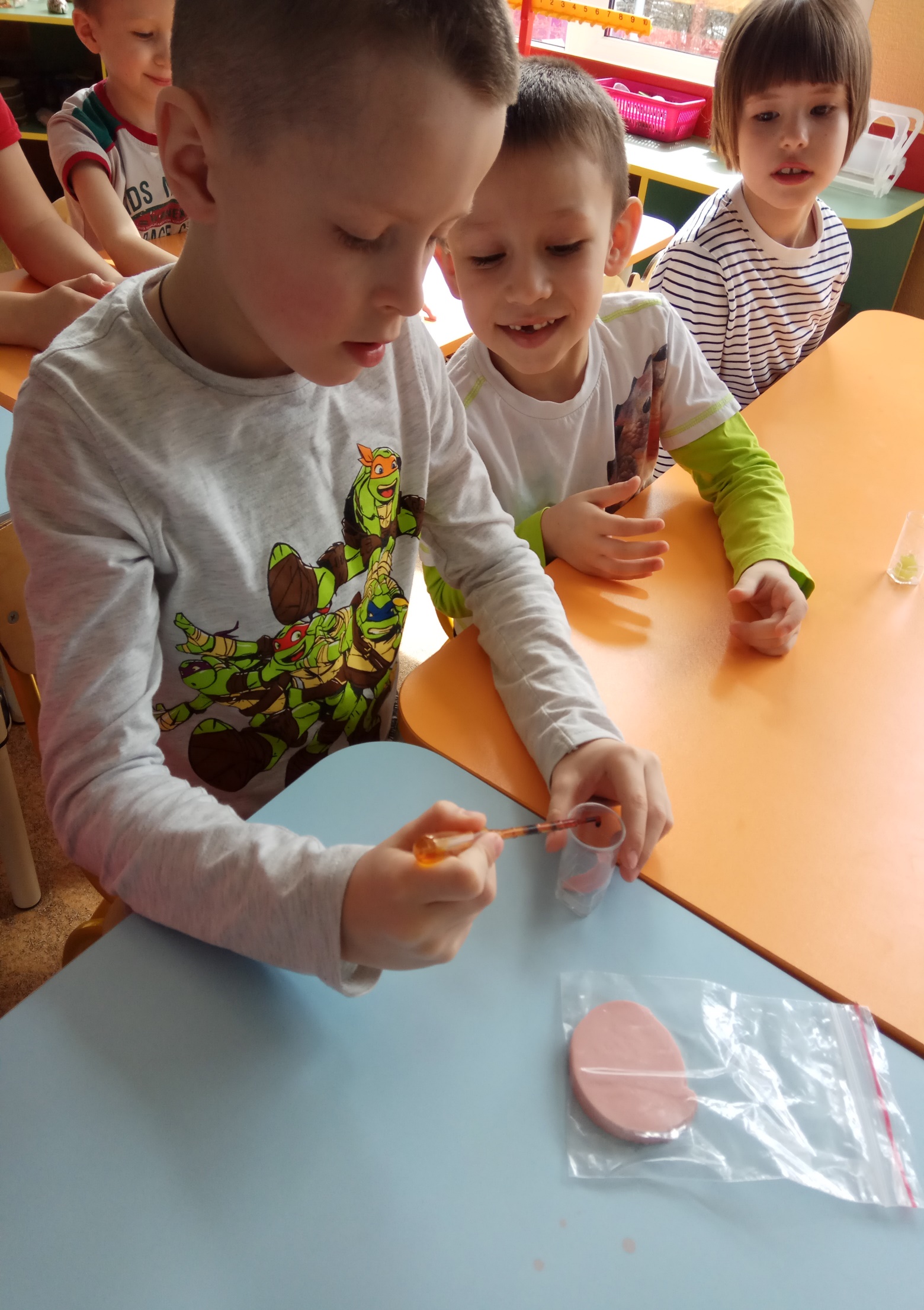 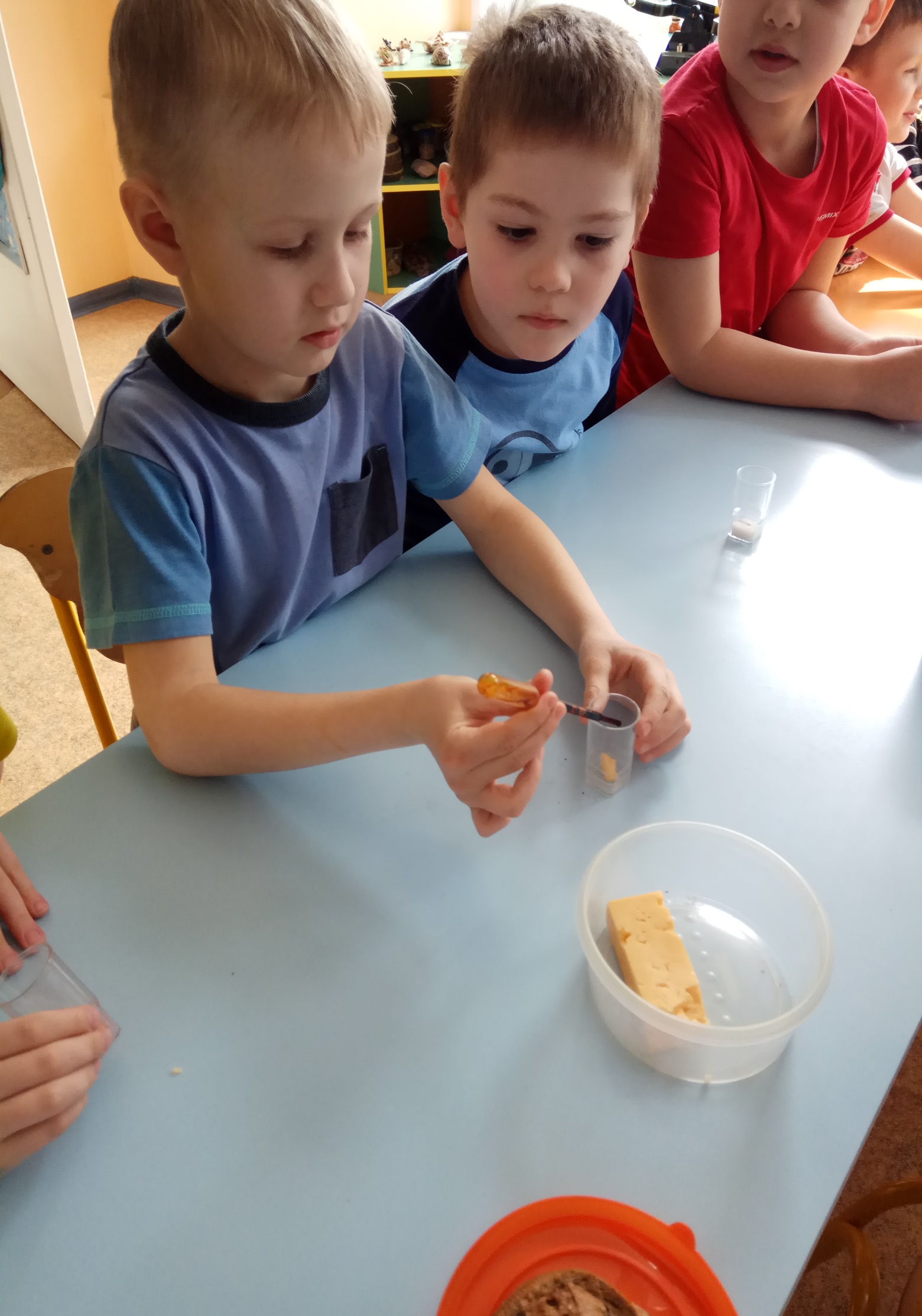 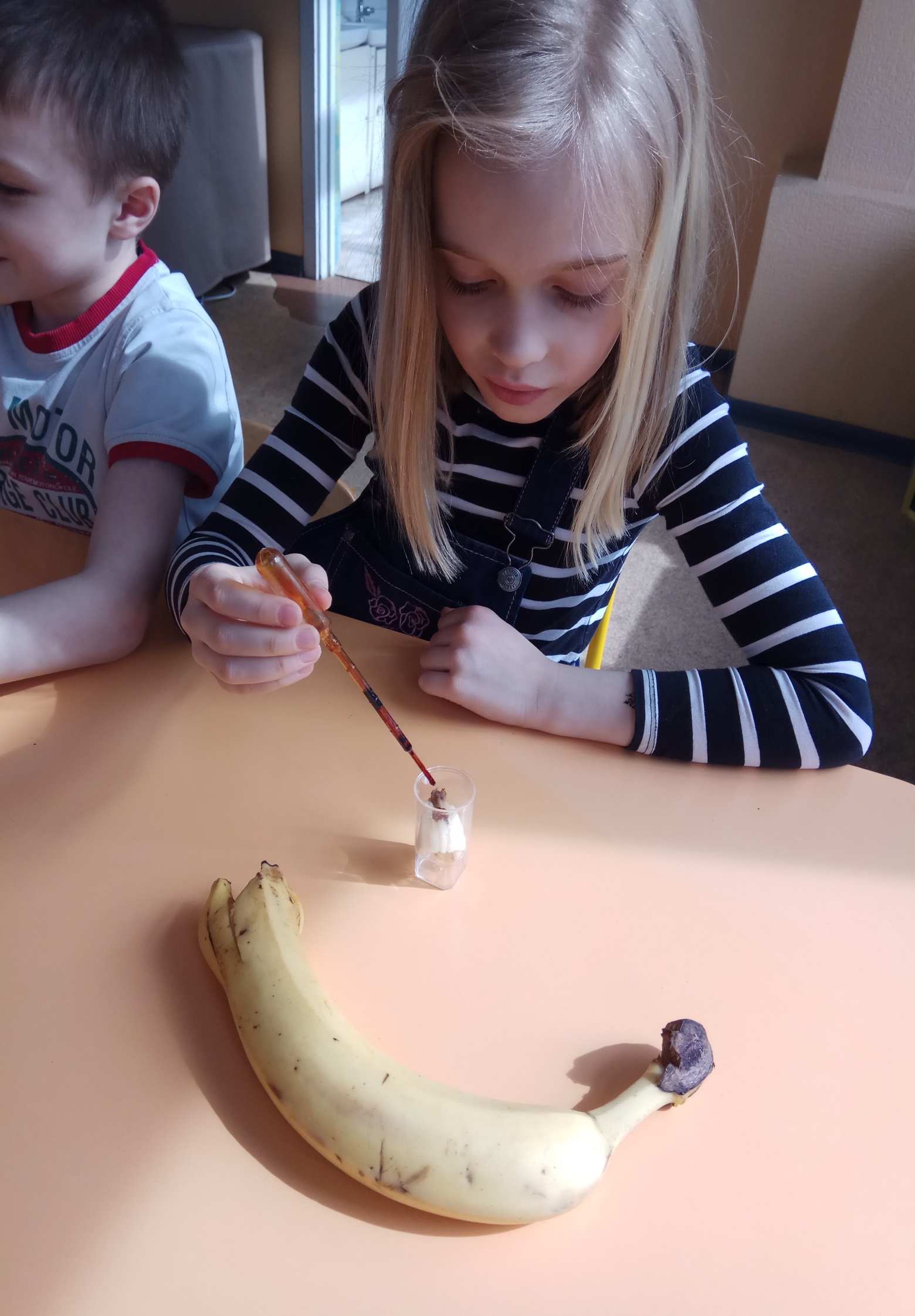 